Resilience: Information Session for Parents and CarersWednesday 22nd February 2017Ely St. John’s Primary SchoolWhat is resilience?Definition: The capacity to recover quickly from difficulties; toughness.We also talk about being able to ‘bounce back’ when we face challenges.Why is it important?Resilience makes a big difference in people’s lives.  People who respond to hardships with resilience are more likely to be:healthier and live longerhappier in their relationshipsmore successful in school and workless likely to suffer from depressionHow to boost resilience:Resilience is underpinned by Four C’s:Confidence (self-belief)Control (knowing how to succeed)Composure (low-anxiety and self-regulation)Commitment (persistence)Each of these can be boosted by such things as: breaking work into components so children experience small successes along the way; challenging automatic negative thinking; showing how hard work and strategy impacts on achievement; providing feedback that makes it clear how children can improve; rewards given directly contingent on what children do; encouraging children to set goals and work towards these; reviewing progress; developing strategies to overcome difficulties; anxiety/worry reduction strategies; identifying impulsive responses and trying alternatives; fostering a sense of belonging and community.Assembly themes this term:What is resilience?Change your mind set: recognising unhelpful negative thoughts and replacing them with positive, encouraging thoughts.Identifying personal strengths and talents: Powers BoardsImpulsive responses and coping strategies: The Coping CupAsking for help from others.Children are more resilient when…they have a close, loving and consistent relationship with their parent(s)/carer(s)they have adult role models who are positivethey feel it is okay to ask for helpthey have help to develop their self-control skillsthey are encouraged to see the positives and enjoy life’s pleasuresthey take responsibility in contributing to family life and participating in community activities.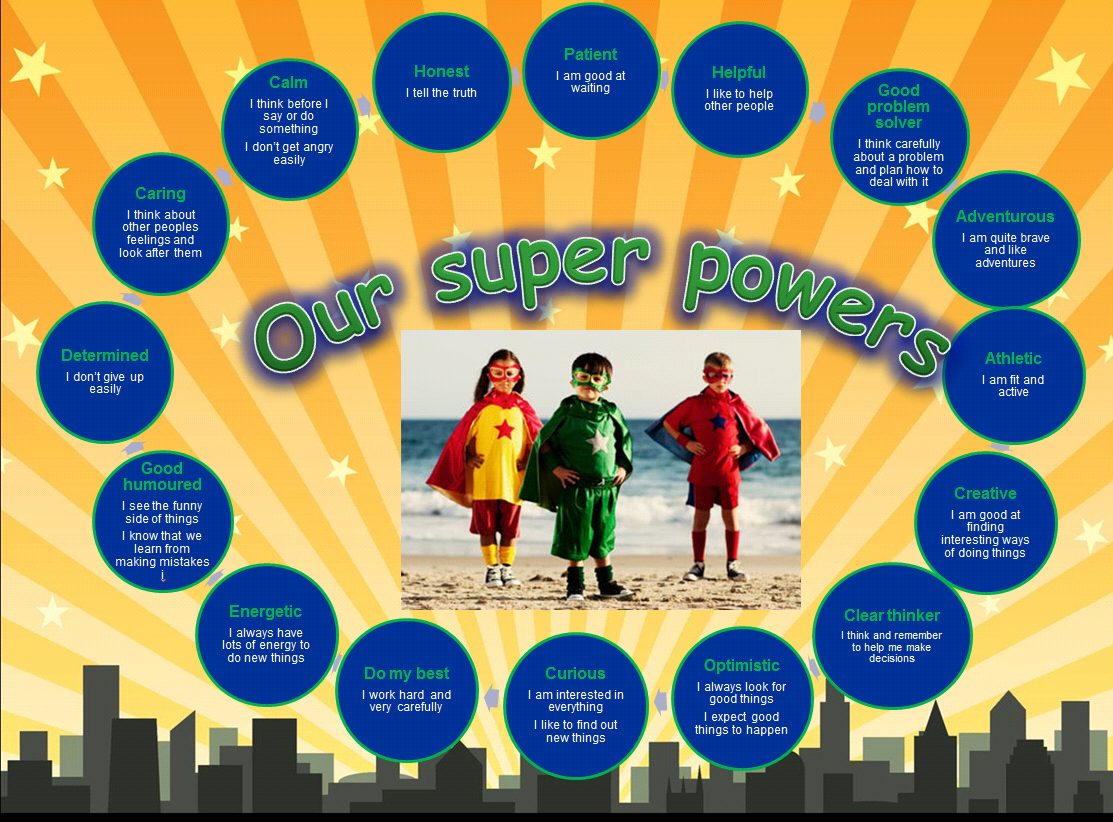 